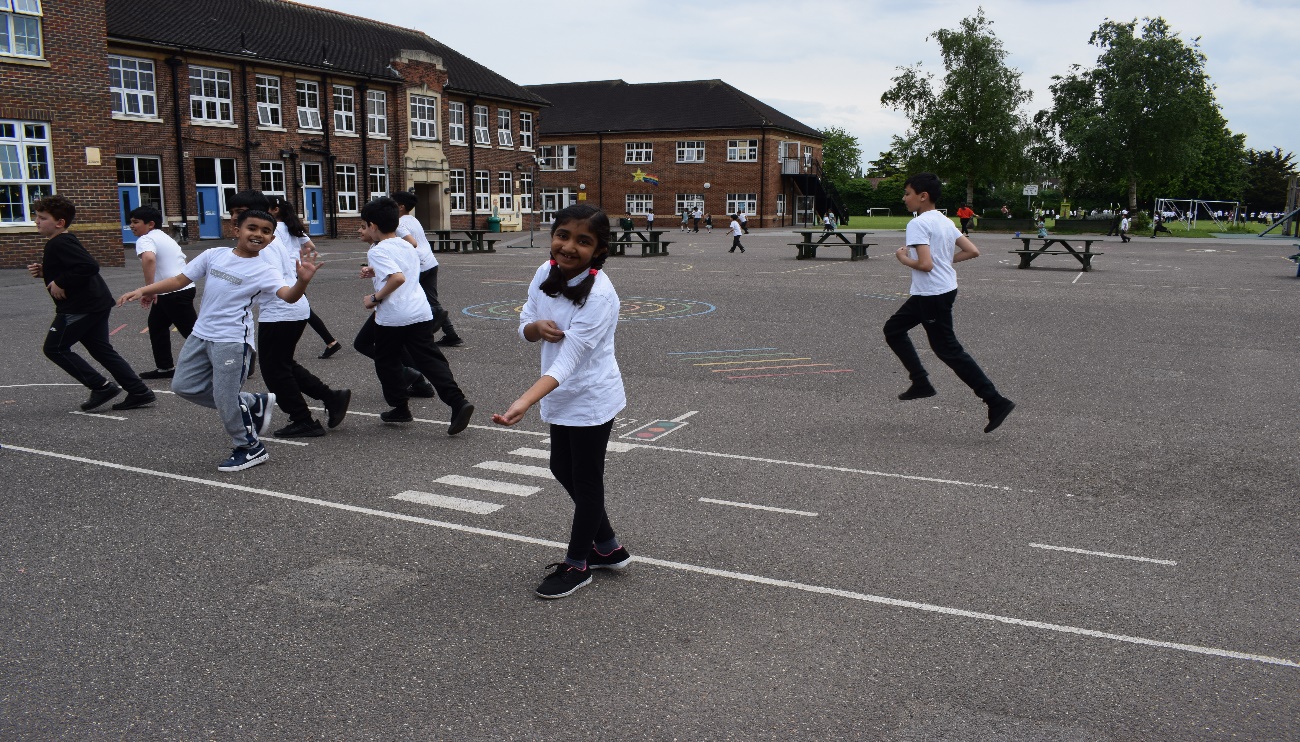 EYFS and KS1 Pupil VoiceIt is evident that EYFS and KS1 children at Mayespark Primary School feel very positive about their PE lessons with all children asked agreeing that they have the opportunity to take part in a range of sports and enjoy lessons. We identified that we need to look at how we report to the children on how they can improve in PE. We also need to make sure that all children know the importance of warming up in PE, this can be done in each lesson. Further work needs to been done on understanding why 42% of the children asked were not sure if girls and boys receive the same chances in PE. KS2 Pupil VoiceThe graph paints a positive image of PE throughout KS2 with a high amount of strongly agree and agree statements regarding enjoying PE lessons. We would like to see that all children are clear on the objectives for each lesson and this is something to address. It is evident that we make the importance of warm ups and cool downs clear. We need to work on how we assess the children in PE and how they know how well they are doing as 20% of children asked were unsure. It’s great that 80% of the children either strongly agree or agree that girls and boys get the same opportunities in PE. We would like to continue to improve on this area as a school and work will continue next year in raising the profile of girls in sport. Children who completed the pupil voice:Children who completed the pupil voice:EYFS/ KS1KS22050Statements –EYFS/ KS1 PE  Statements –EYFS/ KS1 PE  YesNoNot sure1Do you enjoy PE lessons?100%2Do you get to try lots of different sports in PE? 100%3Do girls and boys get the same chances in PE? 58%42%4Do you practice skills in PE to get better? 100%5Does your teacher help you get better? 86%14%6Do you know how good you are at PE? 71%29%7Do you play lots of games in PE to help you get better? 100%8Do you know why it’s important to warm up in PE? 86%14%9Do you feel confident in PE?71%29%EYFS/ KS1 Questionnaire.Why is PE important?Why is it important to warm up in PE?What do you enjoy the most about PE?Is there anything that you don’t like about PE?What activities do you like to do at playtime/lunchtimes?Skipping, playing with my friends, run, cricket, football, playing tagWhat sports clubs would you like to see at the school? Cricket, football, basketball, kick boxing Statements –EYFS/ KS1 PE  Statements –EYFS/ KS1 PE  Strongly agreeAgreeNot sureDisagreeStrongly disagree1I enjoy PE lessons.50%45%5%2I get to try lots of different sports and activities.  30%55%10%5%3Girls and boys get the same opportunities in PE.40%40%20%4I get the chance to improve my skills in PE lessons.45%40%15%5I know what we are expected to learn in each lesson.30%35%25%5%5%6I know how well I am doing in PE and how I can improve.25%55%20%7We play games to practice our skills in PE.65%25%5%5%8I know why it’s important to warm up and cool down in PE. 65%25%5%5%9I feel confident in PE?30%60%5%5%KS2 Questionnaire.Why is PE important?What makes a really enjoyable and successful PE lesson? Why is it important to warm up in PE?What do you enjoy the most about PE?What activities do you like to do at playtime/lunchtimes?Cricket, tag, football, netball, table tennisWhat sports clubs would you like to see at the school? Boxing, football, netball, table tennis, hockey